English as an Additional Language or Dialect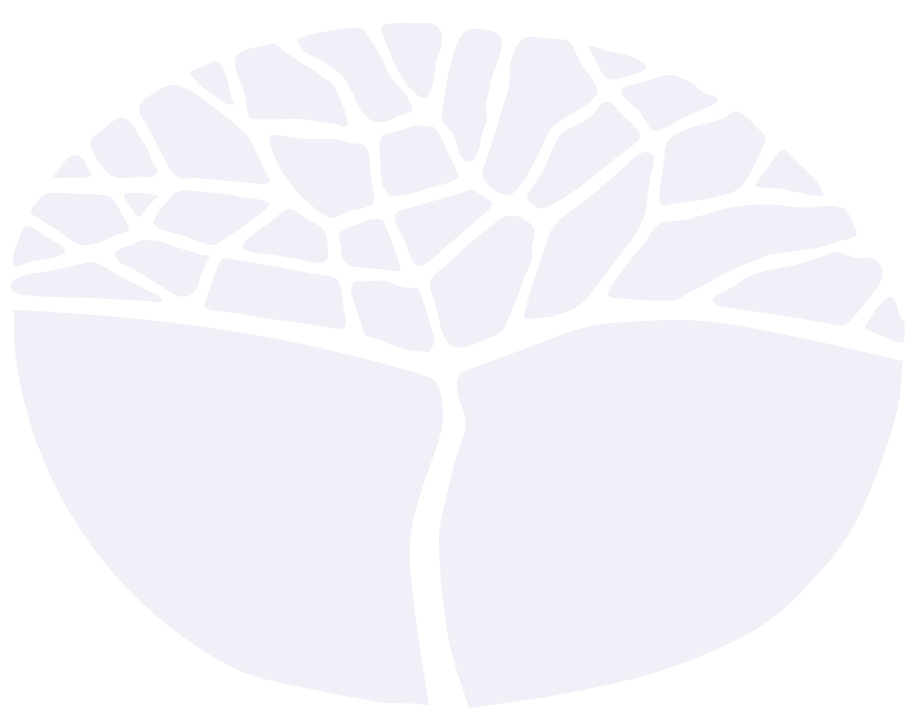 General courseMarking key for the Externally set task  Sample 2016Copyright© School Curriculum and Standards Authority, 2014This document – apart from any third party copyright material contained in it – may be freely copied, or communicated on an intranet, for 
non-commercial purposes in educational institutions, provided that the School Curriculum and Standards Authority is acknowledged as the copyright owner, and that the Authority’s moral rights are not infringed.Copying or communication for any other purpose can be done only within the terms of the Copyright Act 1968 or with prior written permission of the School Curriculum and Standards Authority. Copying or communication of any third party copyright material can be done only within the terms of the Copyright Act 1968 or with permission of the copyright owners.Any content in this document that has been derived from the Australian Curriculum may be used under the terms of the Creative Commons Attribution-NonCommercial 3.0 Australia licenceDisclaimerAny resources such as texts, websites and so on that may be referred to in this document are provided as examples of resources that teachers can use to support their learning programs. Their inclusion does not imply that they are mandatory or that they are the only resources relevant to the course.English as an Additional Language or DialectExternally set task – marking key TaskElectronic screens, such as computers, mobile phones and televisions, are everywhere today.Write an essay in which you discuss the benefits and disadvantages of screen time in daily life and state your own opinion on this issue. Support your arguments with reference to specific examples and make recommendations for solutions to any issues. Suggested length: 350 words	(30 marks)Criterion 1: Writing for purpose and audienceMarksUses the generic conventions of essay form at whole text, paragraph and sentence level. Paragraphing and use of linking devices is well handled. Shows a consistent awareness of audience in use of register.4Uses the generic conventions of essay form with accuracy. Paragraphing is generally effective but may be poorly handled in one instance. Shows a consistent awareness of audience in use of register.3Uses the generic conventions of essay form but this is formulaic or superficial only. Paragraphing is clear but paragraphs could be further extended. Shows an awareness of audience with sometimes inconsistent register.2Uses some conventions of essay form but this may be incomplete or paragraphing may lack internal logic. Shows limited awareness of audience.1Makes little or no attempt to produce essay or paragraph form. Shows little or no awareness of audience.0Total4Criterion 2: Addressing the key terms of the task and presenting an opinionCriterion 2: Addressing the key terms of the task and presenting an opinionEngages comprehensively with the key terms, discussing both points of view and presenting a clearly developed opinion on the topic.7Engages with the key terms, discussing both points of view and presenting a clear opinion on the topic. One key term may have been only superficially addressed. 6Engages with the key terms, discussing both points of view and presenting a clear opinion on the topic. May lack coherence in the discussion of one key term. 5Addresses the key terms and states an opinion on the topic which is relevant but undeveloped. 4Addresses all the key terms in a general manner. Provides an opinion on the topic which is brief or unclear. 3Addresses some key terms. Provides an opinion on the topic which is brief or unclear.2Shows little engagement with the key terms. 1Does not engage with the topic. Writing is irrelevant or incomprehensible.0Total7Criterion 3 : Examples and recommendations MarksSupports arguments and ideas, including some abstract concepts, with relevant specific extended examples. Provides recommendations logically derived from the essay content and appropriate to the context.4Supports arguments and ideas with relevant specific examples. Provides some relevant recommendations, or one extended recommendation, appropriate to the context.3Supports arguments and ideas with mostly relevant examples. Provides some recommendations, or one extended recommendation, appropriate to the context.2Supports ideas with brief or generalised examples tending to be concrete in nature. Provides some recommendations, or one recommendation, appropriate to the context.1Supports ideas with examples which lack clear relevance or are repetitive. Provides no recommendation.0Total4Criterion 4: Grammar and punctuationCriterion 4: Grammar and punctuationUses a wide range of simple, compound and complex sentence structures and varied cohesive devices with accuracy and fluency; uses punctuation correctly and effectively, including some advanced forms.7Uses a range of simple, compound and complex sentence structures and varied cohesive devices accurately and with general fluency; uses punctuation correctly, including some advanced forms.6Uses accurate simple and compound sentence structures and a limited range of complex sentence structures and cohesive devices. Errors in grammar are rare and punctuation is correct.5Uses simple, compound and a limited range complex sentence structures with minor errors. Uses a limited range of cohesive devices correctly; punctuation is correct.4Uses simple and compound sentence structures accurately; makes some errors in complex structures and use of cohesive devices. Makes some errors in more advanced forms of punctuation, but basic forms are correct.3Uses simple sentence structures and basic punctuation accurately. Uses complex structures marked by a high frequency of error. Uses cohesive devices sometimes incorrectly or repetitively.2Uses simple sentence structures with some errors; uses few cohesive devices and basic punctuation.1Makes fundamental errors in grammar which impede understanding. Omits or misplaces all punctuation.0Total7Criterion 5: VocabularyMarksUses a wide range of topic-specific vocabulary and some nominalisation, common collocation and idioms, accurately and effectively.5Uses a range of topic-specific vocabulary and some nominalisation, common collocation and idioms, effectively. Experiments with word choice to convey ideas. 4Uses a range of vocabulary with some topic-specific terms, including common collocation and idiom, with few errors in word choice. 3Uses a range of vocabulary appropriate for the topic with some errors in word choice. 2Uses repetitive vocabulary.1Uses limited, and at times, inappropriate vocabulary 0Total5Criterion 6: SpellingCriterion 6: SpellingSpells correctly consistently.3Spells mostly correctly.2Spells sometimes incorrectly. 1Makes frequent spelling errors.0Total3Overall total30